Konferencja Postępy w Kardiologii – 2024 rok(miejsce: Hotel ForRest, ul. Głogowska 4a, Zielona Góra)20.04.2024 rok, godzina 9:30Kierownik Naukowy Konferencji:Prof. dr hab. n. med. Krzysztof Błaszyk,
Konsultant Wojewódzki w dziedzinie kardiologii
dla województwa lubuskiego
Komitet Organizacyjny Konferencji: Prof. UZ dr hab. n. med. Jarosław Hiczkiewicz 
Klinika Kardiologii Collegium Medicum, Uniwersytet Zielonogórski, Szpital w Nowej Soli
Prof. dr hab. n. med. Krzysztof Błaszyk
I Klinika Kardiologii, Uniwersytet Medyczny w Poznaniu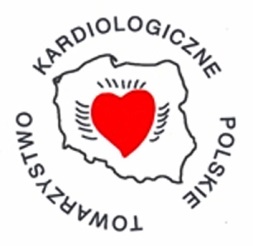 Patronat Naukowy:Oddział Poznański Polskiego Towarzystwa KardiologicznegoKonferencja Postępy w Kardiologii – 2024 rok (Zielona Góra)Program Konferencji:9:30 – 9:35	Powitanie Uczestników Konferencji: 					Prof. dr hab. n. med. Krzysztof Błaszyk, Konsultant Wojewódzki wdziedzinie Kardiologii dla województwa lubuskiego9:35 –10:45	Pacjent kardiologiczny (interwencje kardiologiczne)9:35–9:55	Przezcewnikowe interwencje na zastawce mitralnej i trójdzielnej - 
                     	gdzie jesteśmy a dokąd zmierzamy ?
                     	Prof. dr hab. n. med. Marek Grygier (I Klinika Kardiologii UM w
                     	Poznaniu)
9:55–10:15	Optymalna prewencja u chorych z przewlekłym zespołem wieńcowym. 
                  	Prof. dr hab. n. med. Stefan Grajek (emerytowany Kierownik I Kliniki 
                     	Kardiologii UM w Poznaniu)                     	Wykład sponsorowany przez Servier10:15–10:35	Kiedy rewaskularyzacja u pacjentów z niewydolnością serca? Prof. dr hab. n. med. Maciej Lesiak (I Klinika Kardiologii UM w Poznaniu).10:35–10:45	Dyskusja.10:45–11:15	Przerwa. 
11:15–12:15	Aktualne zalecenia terapeutyczne – część 111:15–11:35	Inhibitory SGLT2 w leczeniu niewydolności serca niezależnie od frakcji
                     	wyrzutowej lewej komory.
                     	Prof. UZ dr hab. n. med. Jarosław Hiczkiewicz (Klinika Kardiologii 
                     	Collegium Medicum, Uniwersytet Zielonogórski, Szpital w Nowej Soli).		Wykład pod patronatem Boehringer Ingelheim.11:35–11:55	Kwalifikacja do ablacji migotania przedsionków – czy granice zapisano
                     	w wytycznych?
                     	Prof. dr hab. n. med. Krzysztof Błaszyk (I Klinika Kardiologii UM w 
                     	Poznaniu) 11:55–12:15	Postępy w elektroterapii serca - nowe wskazania refundacyjne.
Prof. dr hab. n. med. Przemysław Mitkowski (I Klinika Kardiologii UM w 
Poznaniu)12:15–12:25	Dyskusja 
12:25–12:55	Przerwa

12:55–13:45 Aktualne zalecenia terapeutyczne – część 212:55–13:15	Optymalizacja opieki nad pacjentami z NS: Rola ARNI w praktyce                                              		lekarza rodzinnegoProf. dr hab. n. med. Ewa Straburzyńska-Migaj (I Klinika Kardiologii w Poznaniu)		Wykład pod patronatem Novartis13:15–13:35	Nowy typ niewydolności serca - HFimpEF
                     	Dr n. med. Daria Keller (I Klinika Kardiologii UM w Poznaniu)13:35–13:45	Dyskusja13:45–14:05	Przerwa

14:05–14:55 Aktualne zalecenia terapeutyczne – część 314:05–14:25	Wyzwania leczenia przeciwkrzepliwego – postępowanie 
                    	okołozabiegowe. Chorzy z krwawieniem zagrażającym życiu
                    	- Adnexanet alfa
                      	Prof. dr hab. n. med. Zbigniew Krasiński (Klinika Chirurgii Naczyniowej,
                      	Wewnątrznaczyniowej, Angiologii i Flebologii UM w Poznaniu)
14:25–14:45  	Nowe leki hipolipemizujące na polskim rynku farmaceutycznym.
                     	Prof. dr hab. n. med. Paweł Burchardt (Klinika Hipertensjologii, Angiologii 
                       	i Chorób Wewnętrznych UM w Poznaniu, Oddz. Kardiologiczny
                     	Szpitala im. J. Strusia w Poznaniu)14:45–15:05	Leczenie przeciwkrzepliwe u pacjenta z wielochorobowością.                      	Dr n. med. Aneta Klotzka (I Klinika Kardiologii UM w Poznaniu)		Wykład sponsorowany przez Pfizer15:05–15:15	DyskusjaZakończenie Konferencji.